 	真空注型システム活用セミナー	参加申込書 	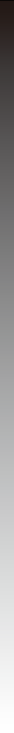 FAX：0836-53-5070E-mail : soudan@iti-yamaguchi.or.jp●本申込書に必要事項を記入し、ファックスでお申し込み下さい。●必要事項の記載された電子メールでもお申し込み可能です。（地独）山口県産業技術センター	企業支援部	技術相談室	宛会社・団体名： 所在地：（〒 　　　－　　　　）連絡先：	TEL 　　　　-　　　-　　　　　　FAX 　　　 -　　　-　　　　※  参加申込書に記載された個人情報は、申し込み内容の確認、参加者名簿の作成及び次回以降の開催案内にのみ利用します。※  応募状況により各社 1 名となるようにお願いすることがあります。◆お手数ですが、2 月  17 日（金）までに本参加申込書をご送信ください。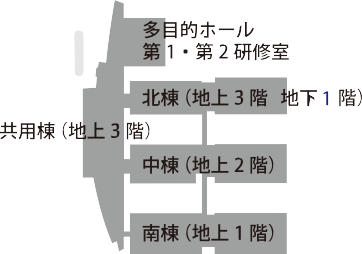 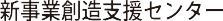 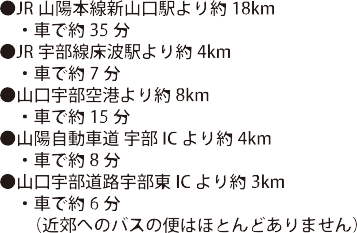 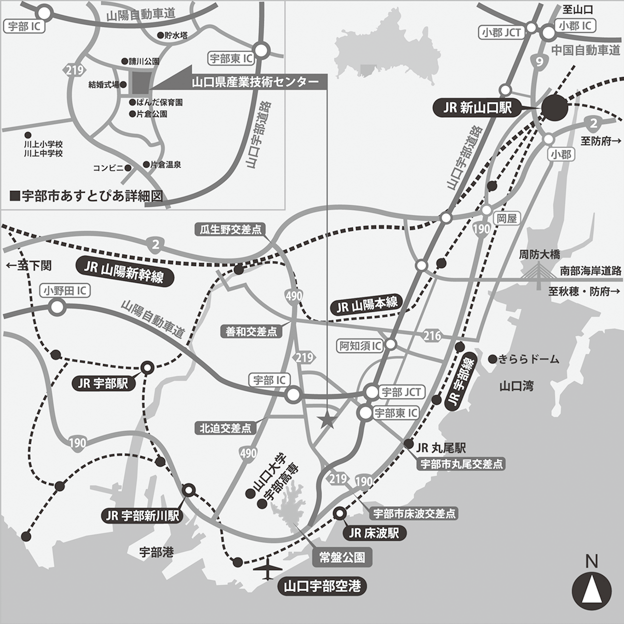 ◆お問い合わせ〒755-0195  山口県宇部市あすとぴあ４丁目１－１（地独）山口県産業技術センター  企業支援部  技術相談室（担当：有富） TEL：0836-53-5053  Fax： 0836-53-5070E-mail : soudan@iti-yamaguchi.or.jp	URL：http:// www.iti-yamaguchi.or.jp/参加者氏名参加者氏名役職役職E-mailE-mail